Zápis z 8. zasadnutia Výkonného prezídia SS IPA 21. 4. 2018Prítomní: Ján Kovalčik, Roman Záň, Ján Ignaták, Boženka Čambáliková, Mimi Štefanko Miňo, Miloslav IvicaOspravedlnený: Peter  DulínZasadanie Výkonného prezídia SS IPA otvoril prezident  p. Kovalčik a oboznámil prítomných s programom rokovania, (program tvorí prílohu zápisnice), ktorý všetci členovia Výkonného prezídia dostali e-poštou v predpísanom termíne.Generálny sekretár p. Ivica skonštatoval, že väčšina úloh vyplývajúcich zo 7. zasadania výkonného prezídia sa plní alebo sa splnila.nákup scanera a notebooku pre potreby kancelárie Slovenskej sekcie IPA – prebieha špecifikácia a nákup;na základe uznesenia VP SS IPA bol dňa 8. januára 2018 p. Kovalčikom spracovaný a zaslaný list p. Welnitzovi s výzvou, aby vrátil SS IPA všetky materiály, ktoré tvoria výlučné vlastníctvo SS IPA a ktoré si pri odchode z radov IPA ponechal. Taktiež bo vyzvaný, aby do 31. januára 2018  vrátil finančné prostriedky, ktoré neboli v súlade s pravidlami finančného hospodárenia vyúčtované – v riešení;p. Záň navrhol prizvať na zasadnutie VP aj revíznu komisiu. Termín určí prezident. Dovtedy ukončiť inventúru majetku a vyradiť neupotrebiteľný majetok – vykoná inventarizačná komisia.P. Mimi Štefanko Miňo informovala o stave účtu SS IPA, ktorý je ku dňu 31. 3. 2018:  119.074,32 €. Výška na sociálnom fonde je: 6.892,14 €.Prezident SS IPA p. Kovalčik spresnil účasť členov Výkonného prezídia na volebných schôdzach územných úradovní:Žilina – p. Ivica	Trnava –p. IgnatákGalanta – p. IgnatákBratislava IV. – p. ČambálikováStará Ľubovňa – p. DulínKomárno – p. ZáňKošice – p. Dulín S návrhom všetci prítomní súhlasili, s možnosťou aktuálnych zmien podľa termínov volebných schôdzí.Na základe pozvánok zahraničných sekcií IPA p. Kovalčik spresnil návrh účasti na zahraničných cestách. 13. – 15. 4. 2018	Národný kongres Slovinsko (p. Kovalčik, p. Dulín)10. – 13. 5. 2018	60. výročie IPA Švédsko (p. Kovalčik, p. Štefanko Miňo)24. – 27. 5. 2018	Stredoeurópsky kongres Maďarsko (p. Ignaták, p. Štefanko Miňo, p. Dulín)7. – 10. 6. 2018	60. výročie IPA Anglicko (p. Ignaták, p. Ivica)7. – 14. 7. 2018	Týždeň priateľstva Srí Lanka (p. Kovalčik, p. Štefanko Miňo)18. – 23. 9. 2018	63. Svetový kongres IPA Holandsko (p. Kovalčik, p. Ivica,       p. Dulín)6. – 9. 9. 2018		medzinárodný zraz IPA Riders Poľsko (p. Kovalčik, p. Dulín)S upraveným návrhom všetci prítomní súhlasili. Rôzne:P. Kovalčik informoval o maratóne a polmaratóne v rámci Košického maratónu, p. Ignaták informovať mailom vedúcich úradovní o postupe pri registrácii záujemcov o toto podujatie u organizátora podujatia.  P. Kovalčik informoval o plnení zmluvy s firmou Fajn Veci. Z predaja propagačných predmetov v zmysle zmluvy zisk sekcie 127,-€  za tieto finančné prostriedky boli objednané propagačné predmety. P. Mimo Štefanko Miňo informovala o zvýšení nájmu priestorov sekcie o 26,5 %. VP vzalo informáciu na vedomie. P. Kovalčik požiadal generálneho sekretára o aktualizáciu Smernice o vyraďovaní a evidovaní písomnosti (2011) VP odsúhlasilo preplatiť smútočnú kyticu na pohreb tragicky zosnulého policajta. VP schválilo poskytnutie darčekových predmetov účastníkom 1. Svetových hier v Portugalsku.GS navrhol na znovuprijatie za člena IPA Jána Chvála z ÚÚ ÚOÚČaDM. Návrh bol všetkými členmi schválený. VP navrhuje pozastaviť hlasovacie právo podľa čl. 7, ods. 2, písmeno a, Stanov ÚÚ BA 7, BA 8, CA, LC, MA a ÚOÚČaDM. 1. viceprezident spracuje návrh, ktorý predloží na Národnom kongrese.   P. Ignaták navrhol znovu sa pokúsiť zorganizovať atletické preteky v športovom areáli Šamorín.VP ukladá p. Ignatákovi zistiť cenovú ponuku na prenájom areálu a predložiť priebežný rozpočet na takúto akciu.Likvidáciu prebytočného a neupotrebiteľného majetku SS IPA vykonajú členovia inventarizačnej komisie.Vyžiadať  od p. Kamenára účtovné doklady za rok 2014. –  úloha splnená.           -     P. Kovalčik poukázal na aktualizáciu Web stránky.VP  sa zaoberalo listom p. Kaszmányho z ÚÚ Bratislava III. Poverilo prezidenta Slovenskej sekcie IPA v spolupráci s asistentkou pokladníčky p. Čabálikovou listom vysvetliť neoprávnenosť požiadavky Územnej úradovne BA III - úloha trvá.P. Záň navrhol objednať medaile Arthura Troopa – úloha trvá. p. Kovalčik informoval prítomných, že najbližšie zasadnutie VP SS IPA sa uskutoční koncom I. polroka 2018. Bližší termín bude stanovený neskôr a členovia VP SS IPA budú o tom informovaní v dostatočnom predstihu.Nakoľko ďalšie návrhy ani pripomienky do rokovania už predložené neboli, prezident rokovanie VP ukončil.            Zapísal:Miloslav Ivicagenerálny sekretár.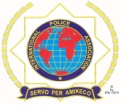 International Police Association (IPA) – Slovenská sekcia